ОПОВЕЩЕНИЕо начале публичных слушаний по проекту предоставления разрешения                   на условно разрешенный вид использования земельного участка или объекта капитального строительстваИнформация о проекте, подлежащем рассмотрению на публичных слушаниях.В администрацию Промышленновского муниципального округа поступило обращение Стальмакова Ильи Викторовича, по вопросу предоставления разрешения на условно разрешенный вид использования земельного участка расположенного по адресу: Промышленновский муниципальный округ, с. Лебеди, ул. Центральная, д. 19а, «обслуживание жилой застройки».Перечень информационных материалов к проекту.Проект Постановления администрации Промышленновского муниципального округа о предоставлении разрешения на условно разрешенный вид использования земельного участка или объекта капитального строительства. Размещен на официальном сайте администрации Промышленновского муниципального округа в разделе «Публичные слушания», в разделе «Публичные слушания» в разделе «Градостроительство»: (адрес сайта                       в Интернете: https://admprom.ru).Информация о порядке и сроках проведения публичных слушаний по проекту.Публичные слушания по проекту решения о предоставлении разрешения на отклонение от предельных параметров разрешенного строительства объекта капитального строительства проводятся:- для граждан, постоянно проживающих в пределах территориальной зоны, в границах которой расположен земельный участок или объект капитального строительства, в отношении которых подготовлен данный проект, -для правообладателей находящихся в границах этой территориальной зоны земельных участков и (или) расположенных на них объектов капитального строительства, - для граждан, постоянно проживающие в границах земельных участков, прилегающих к земельному участку, в отношении которого подготовлен данный проект,- для правообладателей таких земельных участков или расположенных на них объектов капитального строительства, правообладателей помещений, являющихся частью объекта капитального строительства, в отношении которого подготовлен данный проект.В соответствии с правилами землепользования и застройки Промышленновского муниципального округа, утвержденными  решением Совета народных депутатов Промышленновского муниципального округа   от 30.08.2022 № 436 «Об утверждении правил землепользования и застройки Промышленновского муниципального округа», земельный участок находится в зоне застройки домами индивидуальной жилой застройки высотой не выше трех надземных этажей (ЖЗ 5).Срок проведения публичных слушаний со дня опубликования оповещения о начале публичных слушаний до дня опубликования заключения о результатах публичных слушаний – 14 дней.Информация об официальном сайте, на котором будут размещены проект и информационные материалы к немуПроект будет размещен на официальном сайте администрации Промышленновского муниципального округа в разделе «Публичные слушания» в разделе «Градостроительство»: (адрес сайта в Интернете: https://admprom.ru). Информация о месте, дате открытия экспозиции проекта, о сроках проведения экспозиции, о днях и часах, в которые возможно посещение экспозиции.Дата открытия экспозиций – 8 марта 2024 года.        Сроки проведения экспозиций -  с 8 марта 2024 года по 29 марта 2024 года.Дни и часы, в которые возможно посещение экспозиций, - с 9-00 часов до 13-00 часов, с 14-00 часов до 17-00 часов ежедневно, кроме субботы                      и воскресенья.Место открытия экспозиции:1. в бумажном виде на информационном стенде в здании Лебедевского территориального отдела Управления по жизнеобеспечению и строительству администрации Промышленновского муниципального округа по адресу:                  с. Лебеди, ул. Центральная, д. 32;1.2.  в электроном виде на сайте администрации Промышленновского муниципального округа в разделе «Публичные слушанья» в разделе «Градостроительство»: (адрес сайта в Интернете: https://admprom.ru).Информация о порядке, сроке и форме внесения участниками публичных слушаний предложений и замечаний, касающихся проекта.Предложения и замечания, касающиеся проекта, принимаются:1) в письменной форме в здании администрации Промышленновского муниципального округа, расположенном по адресу: пгт. Промышленная,                                                                    ул. Коммунистическая, д. 23а, кабинет № 312, 314, с 08.03.2024 по 28.03.2024 (кроме субботы и воскресенья) с 9-00 часов до 13-00 часов, с 14-00 часов до 17-00 часов; 29.03.2024 с 8-00 до 9-00, а также на адрес электронной почты kaig-prom@bk.ru.2) посредством записи в журнале учета посетителей экспозиции в дни                 и часы работы экспозиции;3) в письменной или устной форме в ходе проведения собрания участников публичных слушаний. Информация о дате, времени и месте проведения участников публичных слушаний:Собрание участников публичных слушаний состоится 29 марта 2024 года в 11-00 в здании Лебедевского территориального отдела Управления              по жизнеобеспечению и строительству администрации Промышленновского муниципального округа по адресу: с. Лебеди, ул. Центральная, д. 32.По всем интересующим вопросам можно обращаться в отдел                            по архитектуре и градостроительству администрации Промышленновского муниципального округа по адресу: пгт. Промышленная,                                        ул. Коммунистическая, д. 23а, каб. № 312 либо по тел. 8(384-42)74734.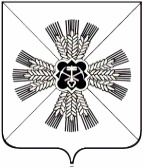 КЕМЕРОВСКАЯ ОБЛАСТЬАДМИНИСТРАЦИЯПРОМЫШЛЕННОВСКОГО МУНИЦИПАЛЬНОГО ОКРУГАПОСТАНОВЛЕНИЕот «___» _______________ г. № _____пгт. ПромышленнаяО принятии решения о предоставлении разрешения на условно разрешенный вид использования земельного участка или объекта капитального строительства          На основании Федерального закона от 06.10.2003 № 131-ФЗ «Об общих принципах организации местного самоуправления в Российской Федерации», статьи 39 Градостроительного кодекса Российской Федерации,  заключения  комиссии по организации и проведению публичных слушаний  по проекту решения о предоставлении разрешения на условно разрешенный вид использования земельного участка или объекта капитального строительства:1. Принять решение о предоставлении разрешения на условно разрешенный вид использования образуемого земельного участка, расположенного по адресу: Промышленновский муниципальный округ,                    с. Лебеди, ул. Центральная, д. 19а, «обслуживание жилой застройки».2. Разместить настоящее постановление на официальном сайте администрации Промышленновского муниципального округа в сети Интернет, опубликовать в районной газете «Эхо».	3. Контроль за исполнением настоящего постановления возложить                    на заместителя главы Промышленновского муниципального                               округа – начальника Управления по жизнеобеспечению и строительству администрации Промышленновского муниципального округа А.А. Зарубина.4.  Постановление вступает в силу со дня подписания.Исп. В.А. ШлотгаверТел. 7-47-34ГлаваПромышленновского муниципального округаС.А. Федарюк